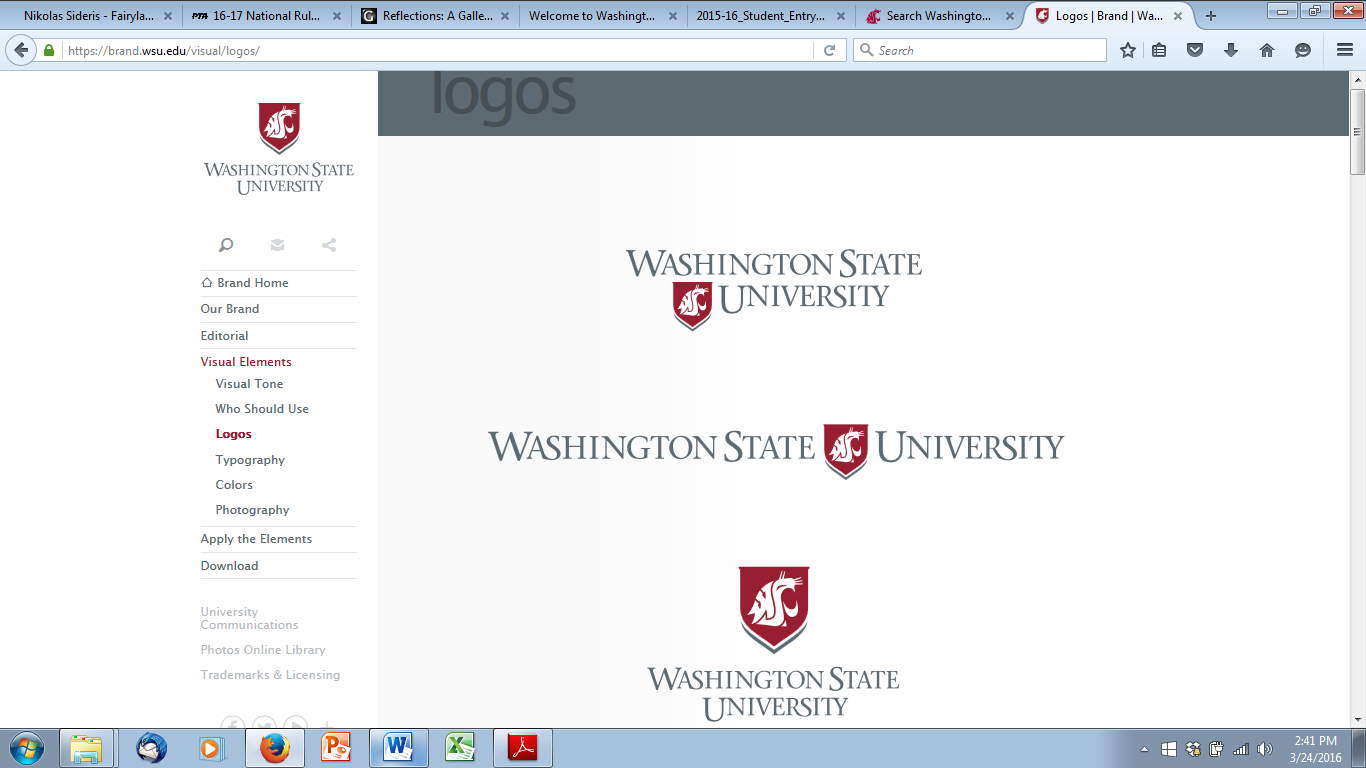 Piano Pedagogy Lab SchoolMusic Appreciation Fair Student Entry FormTurn In Deadline:  April 15th	Theme: Music History		Supervising Teacher: ____________________________               	Student Name:	______________________________Grade:_______School: _______________________Age:______ M/F:______ Parent/Guardian Name:_____________________________________________					Email:_______________________________________________ 	Phone:__________________________I allow the use of any photographs, video/audio recordings or other documentation of this event to be used in the promotion of the PPLS program. Student Signature:__________________________________________________		Signature of Parent/Legal Guardian (if student is under 18 years):__________________________________CATEGORY OF SUBMISSION:  Video________	Literature________	Visual Arts_______TITLE OF SUBMISSION:DESCRIPTION OF SUBMISSION: (max 200 words)ENTRY GUIDELINES: Students may enter one submission in any above category by the deadline. There is no entry fee, and no prizes will be awarded (special recognition will be allowed at the judges’ discretion). Each entry must be a new, original submission by the student only. The entry description should describe the entry, but may also include the inspiration and/or how it relates to the Music History topic. Video and slide-show entries must be limited to 2 minutes in length; literature submissions must be limited to 2 pages. Video entries should be submitted on thumb drive in avi, mp4 or mov file format; slide show entries should be submitted in ppt or pdf format, or one of the above video formats.April 22, 2016    5:30-7:00 pm   Kimbrough HallAll submissions will be available to take home at 7 pm on Apr 22nd 